STOWARZYSZENIE ŻŁOBKÓW NIEPUBLICZNYCH PRORODZINA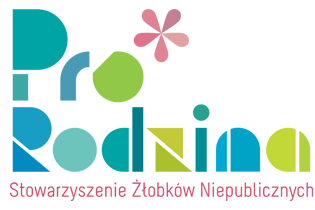 Ul. Perzycka 11, 60-182 Poznańwww.prorodzina.orgKWESTIONARIUSZ OSOBOWY CZŁONKA STOWARZYSZENIADATA PRZYJĘCIA CZŁONKADane osobowe i kontaktoweKursy/ szkolenia/umiejętności/uprawnieniaDoświadczenie zawodoweIMIĘ I NAZWISKODATA URODZENIATELEFON KONTAKTOWYE-MAILŻŁOBEK/FUNKCJADATA WPISU DO REJESRTU ŻŁOBKÓW